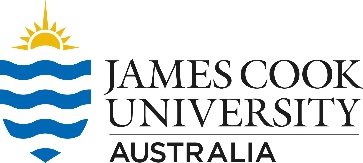 Division of Tropical Health and Medicine NOTICE OF INTENT TO SUBMITEstablished researchers (senior researchers or awarded ARC/NHMRC grant (as CI) within last 6 years): please use this form to submit a Notice of Intent to submit to NHMRC and ARC funding Schemes 1. Scheme:  (Please insert the Funding Body and Scheme)2. First Chief Investigator3. Application Title4. Please provide an estimate of any JCU cash or in-kind contributions that will be requested in this application: Please submit completed form to dthm@jcu.edu.au at least 12 weeks before the relevant scheme opening date.Name:College and Academic Group: